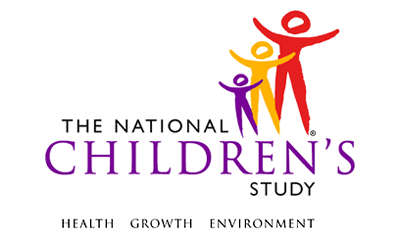 Biospecimen Child Saliva Collection SAQEvent:12- MonthParticipant:ChildDomain:BiospecimenType of Document:Allowable Mode:Allowable Method:Self-Administered QuestionnaireIn PersonPAPIRecruitment Groups:Version:Release:EH, PB, HI1.0MDES 3.0Please complete this form when you collect a sample of your child’s saliva for the National Children’s Study.  Thank you for taking the time to provide this information.Were you able to collect your child’s saliva sample?  Yes → Go to Question 2    No  →  Go to Question 6  What day did you collect your child’s saliva sample? //What time did you collect your child’s saliva sample?     :   → (circle one)    AM/PM When was the last time your child had anything to eat or drink other than water before you collected your child’s saliva sample?  Please enter date (month, day and year) and time.Date:  //          Time:    :   → (circle one)  AM/PM      Who collected your child’s saliva sample?  Mother     Father      Other  → (please specify)  ______________________________________Is there anything you want to tell us about collecting your child’s saliva sample?  If you could not collect the saliva sample, please tell us why.Thank you for participating in the National Children’s Study and for taking the time to complete this information.Please call the local Study Center number on the last page, if you have any questions.For Office Use Only: